Answer the following								5x14=70A.Define Counselling.  Explain the scope of counselling.  OR	B. Highlight the need for counselling for adolescents with suitable examples.A.Elucidate the ethical principles in counselling.  Explain its importance for counsellors.  OR	B.Describe the personal and professional characteristics of counsellors.A.Define Empathy.  Explain with examples how counsellors can use advanced accurate empathy.OR	B.Write a note on:	(a) Observation skill				(b) Communication skillA.With a suitable case study, explain the process of counselling.ORB.Write a note on:	(a) Attending stage in counselling			(b) Self-explorationA. Highlight the problems faced by elderly.  What are the intervention techniques you will use as a counsellor to deal with such problems?OR	B. Write a note on family dynamics and highlight its importance in family counselling.SW6116-A-18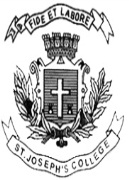 ST. JOSEPH’S COLLEGE (AUTONOMOUS), BANGALORE-27ST. JOSEPH’S COLLEGE (AUTONOMOUS), BANGALORE-27ST. JOSEPH’S COLLEGE (AUTONOMOUS), BANGALORE-27ST. JOSEPH’S COLLEGE (AUTONOMOUS), BANGALORE-27ST. JOSEPH’S COLLEGE (AUTONOMOUS), BANGALORE-27ST. JOSEPH’S COLLEGE (AUTONOMOUS), BANGALORE-27ST. JOSEPH’S COLLEGE (AUTONOMOUS), BANGALORE-27BSW – VI SEMESTERBSW – VI SEMESTERBSW – VI SEMESTERBSW – VI SEMESTERBSW – VI SEMESTERBSW – VI SEMESTERBSW – VI SEMESTERSEMESTER EXAMINATION: APRIL 2018SEMESTER EXAMINATION: APRIL 2018SEMESTER EXAMINATION: APRIL 2018SEMESTER EXAMINATION: APRIL 2018SEMESTER EXAMINATION: APRIL 2018SEMESTER EXAMINATION: APRIL 2018SEMESTER EXAMINATION: APRIL 2018SW6116 – INTRODUCTION TO COUNSELLINGSW6116 – INTRODUCTION TO COUNSELLINGSW6116 – INTRODUCTION TO COUNSELLINGSW6116 – INTRODUCTION TO COUNSELLINGSW6116 – INTRODUCTION TO COUNSELLINGSW6116 – INTRODUCTION TO COUNSELLINGSW6116 – INTRODUCTION TO COUNSELLINGTime- 2 1/2  hrsTime- 2 1/2  hrsMax Marks-70Max Marks-70Max Marks-70This paper contains one printed page and one partPART - 1This paper contains one printed page and one partPART - 1This paper contains one printed page and one partPART - 1This paper contains one printed page and one partPART - 1This paper contains one printed page and one partPART - 1This paper contains one printed page and one partPART - 1This paper contains one printed page and one partPART - 1